БАРИШІВСЬКА СЕЛИЩНА РАДАУПРАВЛІННЯ ОСВІТИ, МОЛОДІ ТА СПОРТУПров. Банний, 3-а, смт Баришівка Броварського району Київської області 07501, тел. 04576-5-38-48, е-mail: osvita@baryshivska-gromada.gov.ua код ЄДРПОУ 4278113731.08.2023 № 01-16/1085Директорам закладів освітиПро методичні рекомендації	На виконання листа департаменту освіти і науки Київської обласної державної адміністрації від 29.08.2023 № 2558/32.01/32.07-2023 Управління освіти, молоді та спорту Баришівської селищної ради направляємо для ознайомлення та використання в роботі інформаційний лист Міністерства освіти і науки України від 03.08.2023 № 1/11479-23 «Про методичні рекомендації «Безпечне освітнє середовище: Надання індивідуальної підтримки учням з особливими освітніми потребами під час підготовки до реагування на надзвичайні ситуації» розроблені Державною установою «Український інститут розвитку освіти»Просимо зміст листа, що додається, довести до відома педагогічних працівників закладу освіти. Додаток: на 16 арк.    Начальник Управління           /підпис/                       Сергій ЩЕРБАКМарина МОЛНАР, (093)2685006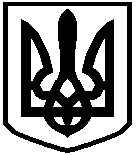 